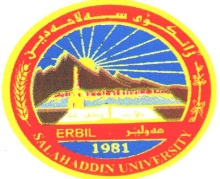 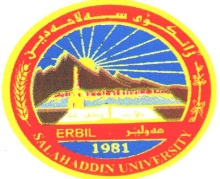       فؤرمى وانةى زيَدةكى خويًندنى بالاَ                       واذؤى مامؤستا                              سةرؤكى بةش                                                                                             رِاطرى كؤليَذ8.5ـ9.59.5ـ10.510.5ـ11.511.5ـ12.512.5ـ1.51.5ـ2.52.5ـ3.53.5ـ4.54.5ـ5.5شةممةيةك شةممةاشراف مشروع البحث  طلبة المرحلة الثالثةاشراف مشروع البحث  طلبة المرحلة الثالثةاشراف مشروع البحث  طلبة المرحلة الثالثةاشراف مشروع البحث  طلبة المرحلة الثالثةاشراف مشروع البحث  طلبة المرحلة الثالثةووشةممةسىَشةممةادارة الموارد البشريةادارة الموارد البشريةادارة الموارد البشريةادارة الموارد البشريةضوارشةممةاشراف طلبة دكتورااشراف طلبة دكتورااشراف طلبة دكتورااشراف طلبة دكتوراثيَنج شةممةهةفتةى يةكةمهةفتةى يةكةمهةفتةى يةكةمهةفتةى يةكةمهةفتةى يةكةمهةفتةى دووةمهةفتةى دووةمهةفتةى دووةمهةفتةى دووةمهةفتةى دووةمرِؤذرِيَكةوتتيؤرى  (1)ثراكتيك (2)كؤى وانةكان(1+3)رِؤذرِيَكةوتتيؤرى  (1)ثراكتيك (2)كؤى وانةكان(1+3)شةممةشةممةيةك شةممةيةك شةممةدووشةممةدووشةممةسىَ شةممةسىَ شةممةضوارشةممةضوارشةممةثيَنج شةممةثيَنج شةممةسةرثةرشتى خ.بسةرثةرشتى خ.بكؤى كاتذميَرةكانكؤى كاتذميَرةكانكؤى كاتذميَرةكانكؤى كاتذميَرةكان      هةفتةى سىَ يةم      هةفتةى سىَ يةم      هةفتةى سىَ يةم      هةفتةى سىَ يةم      هةفتةى سىَ يةمهةفتةى  ضوارةمهةفتةى  ضوارةمهةفتةى  ضوارةمهةفتةى  ضوارةمهةفتةى  ضوارةمرِؤذرِيَكةوتتيؤرى  (1)ثراكتيك (2)كؤى وانةكان(1+3)رِؤذرِيَكةوتتيؤرى  (1)ثراكتيك (2)كؤى وانةكان(1+3)شةممةشةممةيةك شةممةيةك شةممةدووشةممةدووشةممةسىَ شةممةسىَ شةممةضوارشةممةضوارشةممةثيَنج شةممةثيَنج شةممةثرِؤذةى تويَذينةوةثرِؤذةى تويَذينةوةكؤى كاتذميَرةكانكؤى كاتذميَرةكانكؤى كاتذميَرةكانكؤى كاتذميَرةكانزانيارى كؤتايىزانيارى كؤتايى كؤى طشتـى كاتذميَـرةكان         كؤى كاتذميَرةكانى نيسـاب          كؤى كاتذميَرةكانى زيَدةكى       نــرخـى كاتـــذمــيَـريَـك      كؤى طشتى ناوى قوتابى ماستةرناوى قوتابى دكتؤرا 